Советы родителям от логопеда.Способы запоминания словарных слов.Для запоминания написания словарных слов важно проводить ежедневные занятия с детьми и брать для запоминания от 5 до 10 слов на неделю.Порядок запоминания словарных слов (информация для взрослых).Объяснение значения слова (если ребенок не знает значение слова, предложите ему воспользоваться словарем).Орфографическое чтение слова вслух (чтение слова так, как оно пишется кОраБЛь.) Хорошо зарекомендовал себя способ написания слов с закрытыми глазами.Одновременно писать и произносить словарное слово.Записать по памяти.Проверить по образцу.Орфографическая работа над словом:постановка ударения, выделение зеленым цветом трудной буквы,звукобуквенный анализ слова,деление слова на слоги и на слоги для переноса.-запись слова в орфографический словарик. Вечером (лучше пред сном) попросите ребенка проговорить, как он будет писать словарные слова.Способы запоминания словарных слов.Изменить словарное слово по:числам (учитель - учителя, огороды - огород).родам (неволить, неволила, …)падежам. (запись слов с разными предлогами (к площади, у площади, на площади) и т.д.Подобрать однокоренные слова.запись слов с разными приставками (шел, пришел, ушел, зашел).образовать новое слово при помощи суффикса (береза - березка, берег - бережок).образование другой части речи (береза - березовая, восточная - восток, продавец - продавать) и т.д.Приемы работы со словарными словами.Запись слов под диктовку, с постановкой ударения, подчеркиванием непроверяемой орфограммы, выбором слова для звукобуквенного анализа.Картинный диктант (покажите картинки с изображением предметов, ребенок записывает названия этих предметов).Выписывание группы словарных слов в несколько столбиков:по родам;по числам;по склонениям;с непроверяемыми гласными А, О, Е, И;с непроверяемой и проверяемой гласной;одушевленные или неодушевленные предметы;по тематике (например: "Город" и "Деревня");по частям речи;слова, состоящие из двух, трех слогов;слова с шипящими.Придумывание словосочетаний со словарными словами (помидор красный, улица широкая).Дописать предложение (в предложении пропущено словарное слово).Восстановление деформированного текста или предложения (ребята, огороде, в, собирали, и, огурцы, помидоры, горох, корзины).Составление рассказа из группы словарных слов (декабрь, мороз, коньки, ребята).Способы, облегчающие запоминания словарных слов.Лучшему запоминанию словарных слов способствует орфографическое проговаривание слова, написание его в воздухе кончиком носа, при этом слово нужно написать на потолке или противоположной стене.Например:"Закрой глаза, представь -это слово, написанным в книге.Назови его по буквам.Заставь помигать "опасную" букву.Какая буква "мигает"?Прочти медленно, как будешь писать.Запиши это слово 5 раз, каждый раз проговаривай вслух то, что пишешь".Запоминание слова по сетке.Написать слово крупными печатными буквами. Подчеркнуть каждую букву.В О К З А ЛЧерез некоторое время стереть буквы. Задача ребенка назвать буквы, можно вразброс.«Устный кроссворд»Предложите ребенку узнать слова. Вы называете определение, а ребенок называет слово и записывает его. Но не следует давать определения, представленные в академических словарях. Например, архитектурное сооружение, предназначенное для подъема или спуска пешком. Что это? (Лестница.) Можно подобрать синонимы (водитель - шофер) или антонимы (юг - север).При выполнении этого упражнения актуализируется значение слова и закрепляется связь значения с акустическим образом слова.«Древнерусское письмо»Если вы уже распределили слова по схожести орфограмм, то следующее упражнение позволит вам в игровой форме проверить то, как ребенок их запомнил. Предложите написать слова под диктовку, но только согласными (вы диктуете те слова, в которых нужно запомнить написание согласных), или гласными, если нужно запомнить слово с проблемными гласными. Например: еоие (велосипед;, аоаия (лаборатория), она (горизонт), еуа (мемуары);прфсср {профессор), трртр (территория), ссцц (ассоциация)Составление словосочетаний с теми словами, написание которых формируется в одинаковую букву. Задание имеет смысл, когда используетсянесколько словарных слов на разные буквы. Например:шофер; шустрый;жонглер; Жора;футбол; французский.Затем закройте левый столбик и попросите, чтобы ребенок вспомнил словарные слова, опираясь на слова из правого столбика и воспроизводя тот образ, который был им создан.Часто в качестве домашнего задания ребенку предлагается выучить словарные слова целым списком (нам известны случаи, когда пятиклассники на уроке русского языка пишут словарные диктанты, состоящие из 50 слов), и тогда запоминание бывает затруднено только по причине объема. В этом случае мы предлагаем воспользоваться известным «методом Цицерона». После того, как ребенок напишет слова в тетрадке и прочитает их орфографически (проговаривая каждую букву), предложите расставить слова по комнате. Например в углу комнаты – концерт, на диване – гости в костюмах, посреди – озеро, на полке — стакан, под столом — берлога и т. д. Через некоторое время (1-1,5 часа) пройдите по комнате вместе с ребенком и «соберите» слова, поговаривая их орфографически.Если выне пожалеете времени, то приготовленные вами игры превратят семейный досуг в полезное времяпрепровождение, станут доброй традицией. Кроме того мы, взрослые знаем что любая игра позволяет легко развивать внимание умение концентрироваться, отрабатывает механизм переключения с одного действия на другое и даже воспитывает характер.Ассоциативного запоминания слов.Суть метода. Трудная орфограмма словарного слова связывается с ярким ассоциативным образом, который вспоминается при написании данного словарного слова, помогая правильно написать орфограмму.МетодикаЗаписать словарное слово (cл. слово) и поставить ударение. Например: береза. Выделить зеленым цветом (подчеркнуть, обвести) слог, который вызывает трудности (сомнение) при написании: бе-ре-за. Выписать отдельно слог, вызывающий сомнение, выделив (размером, цветом) сомнительную орфограмму. б_е., б_е. Найти ассоциативный образ, связанный со словарным словом, и записать его напротив словарного слова:а) ассоциативный образ обязательно должен быть связан со словарным словом каким-то общим признаком. Модель: Ассоциативная связь может быть по:цвету;месту расположения;форме;звучанию;действию;вкусу;материалу;назначению;количеству и т.д.б) Ассоциативный образ должен иметь в своем написании не вызывающую сомнений букву, которая является сомнительной в словарном слове.Например:Словарное словобереза - по цвету _бЕлаябереза - кудрявая: нужен грЕбень, чтобы расчесать (по форме как буква Е)Результат:б_Е.реза - б_Е.лая, гр_Е.бень (Е.)Изобразить словарное слово, объединенное с ассоциативным образом (рисунок и/или пересечение слов через сомнительную орфограмму). 
Например:Прочесть словарное слово и четко воспроизвести вслух найденный ассоциативный образ, представляя их объединение и связывающую их сомнительную орфограмму.Примеры словарных слов и ассоциативных образов:г_А.зета - бум_А.га,к_А.рман - дыр_А.,д_И.рект_О.р - кр_И.к, р_О.т,к_О.нцерт - н_О.та, д_О., х_О.р,з_А.вод - труб_А.,к_О.рабль - в_О.лны, б_О.цман, к_О.к,ин_Е.й - б_Е.лый, сн_Е.г,л_А.донь - л_А.па,к_А.пуста - з_А.яцк_А.рандаш - гр_А.нь, бум_А.га,с_О.бака - хв_О.ст«Словарное лото»Материал: большие карты с ячейками, в которых написаны словарные слова, и маленькие карточки с этими же словами (это легко сделать на компьютере, скопировав слова). В игре могут участвовать от 2 игроков любого возраста. Правила игра такие же, как и во всех лото. Выигрывает тот; кто первым закроет свои ячейки.«Парочки»Это известная игра, которую используют для развития памяти. В ней могут участвовать от 2 игроков любого возраста. Карточки раскладывался на столе написанными словами вниз рядами по 6-8 штук или в беспорядке. Первый игрок открывает 2 любые карточки. Если на них написано одно и то же слово, играющий берет их себе и открывает другую пару карточек. Если же 2 карточки не сошлись, игрок возвращает их на место словами вниз. Ход переходит к следующему игроку. Когда непарные карточки возвращаются на место, все играющие стараются запомнить, где какая карта лежит. Игра заканчивается; когда разобраны все карточки. Выигрывает тот, кто соберет больше карточек.«Трудные слова»Потребуется изготовить некоторое количество карточек с написанными на них словарными словами, в которых выделены проблемные буквы, чем больше их выделено, тем лучше. Количество карточек может от игры к игре увеличиваться, на первом этапе их может быть 10, а затем и 100. Если в игре будут находиться уже выученные слова, вреда это никому не принесет. В игре могут принимать участие от 2 до 5 человек.Перед началом игры каждый игрок получает равное количество карточек со словами. Затем любым способом определяется, кто будет ходить первым. Делая ход игрок выкладывает карточку, четко проговаривает написанное на ней слово, особенно выделяя голосом проблемные буквы. Противник должен найти у тебя карточку со словом, в котором выделена одна из проблемных букв, и положить ее сверху, также четко проговорив слово. Затем ход делает следующий игрок. Если у игрока нет слова с нужными буквами, он пропускает ход. Выигрывает тот, кто первым выложил свои карточки. А проигравший должен придумать по одному смешному предложению с оставшимисяЕще раз хочется напомнить: чтобы необходимая работа по запоминанию словарных слов не превратилась для ребенка в непомерно тяжелый труд, ему необходима помощь родителя или учителя. Но помните, что ему нужен не только наставник, но и партнер по игре!Способы запомнить словарные словаТаких способов несколько и многие из них основаны на ассоциациях. Старшеклассники справятся с задачей и сами. Но малышам может потребоваться помощь родителей. Найдите в своем графике время на совместные занятия с ребенком. Ваше участие поможет ему быстрее и легче усвоить русские словарные слова. А кроме этого, такая совместная деятельность очень сближает и укрепляет семью.Способ 1 – пишем рассказ: можно взять несколько словарных слов и написать коротенький рассказик буквально в несколько предложений.Слова могут быть объединены одной темой: «Мы купили бИлет на бАлет, наши места на бАлконе. Чтобы лучше видеть сцену, взяли с собой бИнокль».Или это могут быть слова с одинаковой орфограммой. Можно сочинить рассказик, в котором бы «Атлет на Арене ел Апельсин».Главное, чтобы ребенок сам участвовал в сочинении. История не обязана быть очень складной или особенно логичной – главное, чтобы в результате получился запоминающийся образ. Достаточно живой, чтобы остаться в памяти надолго – а вместе с ним запомнятся и сложные слова.Способ 2 – рисуем картинки: можно, конечно, найти готовые карточки со словами в интернете, но сделать такие самостоятельно гораздо эффективнее.Придумайте вместе с ребенком яркий и запоминающийся образ для сложного слова и нарисуйте его вместе. Обязательно отразите те буквы, правописание которых сложно запомнить, на своей картинке.Например, бЕгЕмота можно изобразить сидящим на хвосте – тогда его ноги и туловище образуют букву Е. Или букву можно вписать в рисунок: нарисовать большой Орех и обвести его буквой О.Кстати, если в слове несколько орфограмм, последовательно нанесите на рисунок их все: так Е, О и И в словевЕлОсИпед можно изобразить в виде руля, колеса и рамы.Этот метод хорош для существительных, которые приходится запоминать ученикам младших классов. Для абстрактных понятий он годится мало.Способ 3 – склоняем словарное слово: надо просто записать слово со сложной орфограммой во всех падежах.И.п. горизонтР.п. горизонтаД.п. горизонтуВ.п. горизонтТ.п. горизонтомП.п. (о) горизонтеТакая практика, использующая моторную память, помогает усвоить правописание.Способ 4 – придумываем ассоциации: вот этот путь как раз хорош для абстрактных понятий. Запоминание таким способом похоже на заучивание иностранных слов. Наверное, поэтому старшеклассники и взрослые предпочитают именно его.Ассоциативные цепочки можно строить на звуковом подобии. То есть подбирать такие слова, где аналогичная орфограмма стоит под ударением. И которые при этом еще и похоже звучат. К примеру, запомнить, чтоочевидец «очень видит», а макияж «мама наносит кистью».Образ на основе ассоциаций должен быть достаточно ярким и логичным, можно смешным. Проверяемая гласная должна быть в ударном положении, непроизносимая согласная – четко слышима и т.д. Чтобы запомнить правописание слова коньки, можно представить «коня на коньках». А для слова честно заучить, что «поступать честно надо ради чести».Кстати, можно комбинировать несколько методов для более эффективного запоминания. Особенно таких слов, где собрались вместе сразу несколько орфограмм. Так, можно придумать основанный на ассоциациях образ, зарисовать его и обозначить непроверяемую букву на картинке. Возьмем слово штукатур: представьте, что «у штукатура есть смешная штука, а еще он турист». Нарисуйте человечка со щеткой, похожей на букву Ш. А сам он пусть стоит, широко расставив ноги, и будет похож на букву А.Способ 5 – используем стикеры: этот метод можно рассматривать как завершающий этап после всех предыдущих способов.Предположим, вы вместе с ребенком нарисовали веселые картинки для словарных слов. Теперь вырежьте их и развесьте в разных местах по всему дому. И в комнате ребенка (можно над письменным столом), и в ванной – пускай любуется, пока чистит зубы. И даже, не смейтесь, в туалете. А что, пускай время не пропадает зря.Придумали яркий образ, сочинили основанный на ассоциациях рассказик, выписали словарное слово в свой самодельный словарик – и заодно сделали записку с этим словом на стикере. Чем чаще слова будут попадаться на глаза в разных не учебных ситуациях, тем быстрее запомнятся.Подведем итогПринято жаловаться на то, что иностранные языки учить сложно. Но подумайте о том, как сложно учить русский язык. Мы, взрослые, редко задумываемся об этом. А ведь сами прошли тот нелегкий путь, которым сейчас идут наши дети.В наших силах помочь им и облегчить для них процесс запоминания слов с трудными орфограммами. Если превратить его в игру для малышей и увлекательную задачку для старшеклассников, он станет значительно легче.Подходите творчески к тем способам, которые мы вам предложили. Нет строгих правил для заучивания словарных слов. Только маленькие хитрости, которые кто-то однажды придумал, опробовал и рассказал о них другим. Вот и вы тоже расскажите об этой статье своим друзьям в социальных сетях. А нам в комментариях – какими способами пользуются ваши дети.Над проблемой быстрого запоминания словарных слов мы начали работать в третьем классе. Выяснили, что запомнить правописание словарных слов, можно не только заучивая и записывая их несколько раз, но и другими способами: по этимологии и ассоциации.Этимологический способ запоминания словарных слов...Дремлет чуткий камыш. Тишь
- безлюдье вокруг. Чуть приметна
тропинка росистая...Эти чарующие строки в любое время года оживляют в памяти прекрасное русское утро на берегу озера или реки. Слова так и льются, нанизываясь одно на другое, и становится радостно от воображаемой тишины, воспоминаний о легкой луговой тропке среди сочной травы.... И мало кто задумывается над тем, что слова ЧУТКИЙ и ЧУТЬ - родственники, что они “выросли” в одной “семье” со словами ЧУВСТВИТЕЛЬНЫЙ, СОЧУВСТВИЕ, ОЧУТИТЬСЯ. Тем более удивительнымпокажется факт, что слова эти в родстве с латинским глаголом caveo “осматриваться, быть настороже, опасаться”. Доказать существование в прошлом связей между словами, раскрыть их большие и маленькие тайны помогает очень серьезная, очень интересная и чрезвычайно сложная наука - этимология. Она может помочь нам не только значение слова, но и его правописание, может рассказать не только о его рождении, но и о скитаниях в разных языках и о способах воздействия на него каждого чужого языка.КОРИДОР и ДИРЕКТОР, АЛЬБОМ и КАРАНДАШ - откуда они пришли, почему их следует писать так, а не иначе? Этимология поможет решить нам эти вопросы. Однако для выяснения орфограммы не всегда возникает необходимость прослеживать все стадии, пройденные словом. Иногда достаточно узнать форму из языка - источника или соответствующие образования из близкородственных языка.В данной работе мы попытались объяснить и обосновать правописание некоторых словарных слов с помощью этимологии.В этом нам помог учебник В.В. Репкина “Русский язык, 2 класс” (программа развивающего обучения). В тексте “Бывшие родственники” изложено, что слово столица чем-то похоже на слово стол? И это не случайно. Когда-то эти слова были близкими родственниками.В старину столом называли не только то, что называем мы, но и место, на котором сидел князь, правитель страны. Город, где он жил, называли стольным городом или просто столицей.Теперь никто не считает эти слова родственными. Когда говорят о столе, не вспоминают никаких правителей. Стол - это просто мебель. А столица - это главный город страны. Совсем разные слова.А все же полезно помнить об их былом родстве. Сразу понятно, что у слов своя долгая и интересная жизнь. Да и букву А в слове столица, пожалуй, не напишешь. (Приложение.1.)Формирование функциональной грамотности младших школьников на урокахи во внеурочной деятельности на примере изучения словарных слов.Амосова Ирина Юрьевна, учитель начальных классовМОБУ СОШ № 18 города СочиХорошая память – это не способность, а искусство, система навыков и умений. Даже одаренные музыканты каждый день играют гаммы. Практика и еще раз практика!Даниэль ЛаппФункциональная грамотность рассматривается как способность использовать все постоянно приобретаемые в жизни знания, умения и навыки для решения жизненных задач в различных сферах деятельности. Важнейшей задачей современной системы образования является обеспечение школьникам умения учиться. Главная же задача и обязанность учителя – помочь ребенку принять и выполнить принятое им решение.Для решения поставленных  задач и достижения максимального результата эффективно использование творческих приемов. Из года в год, из урока в урок я занимаюсь развитием творческого воображения младших школьников на уроках изобразительного искусства, технологии. Но задействовать воображение можно и на уроках русского языка при изучении словарных слов, используя метод ассоциативного запоминания.        Словарные слова - одна из проблем младших школьников,  в чем я убедилась, прослушав выступление руководителя МО нашей школы, выступившей с анализом словарных диктантов. Учащиеся не справляются с написанием словарных слов, практически в каждом классе были учащиеся, получившие неудовлетворительные отметки. Я решила найти пути решения этой проблемы.Первый шаг, который был мною сделан, - проведение анализа слов, в которых было допущено наибольшее количество ошибок, так называемый «рейтинг сложности». Сложно было отыскать какую – либо закономерность, т.к. слова  были абсолютно разными, выявить «самые сложные» было невозможно. Один и тот же ребенок с легкостью писал такое сложное слово, как «автомобиль», но допускал ошибку в таком, казалось бы, несложном слове, как «орех» или «молоко». Я пришла к выводу, что надо найти такой способ запоминания слов, которым сможет воспользоваться каждый ребенок.Словарные слова, как и таблицу умножения, надо знать наизусть. Вот только таблица умножения помещается на половине тетрадной странички, а словарных слов - огромный толстый словарь, и написание этих слов не поддается никакой логике. Их надо учить и учить, часто возвращаясь к одному и тому же слову. Хорошо, если ребенок много читает и у него развита интуиция. А если он уже несколько лет не может запомнить написания слов «лимон» и «лопата»? 
        Вторым шагом последовал поиск ответа на вопрос: «Почему образная информация запоминается лучше, а речевая – хуже?»Образная информация запоминается хорошо, т.к. она наиболее всего приближена к функционированию нашего мозга. Всем известно, что мозг «настроен» на образы, оперирует образами и запоминает образы «автоматически». Любой из нас с легкостью и со всеми подробностями может вспомнить дорогу в школу, на работу, маршрут своих прогулок, двор, в котором он живет, обстановку своей квартиры или  кабинета и т.п. Окружающие нас предметы легко переводятся мозгом в образы без нашего сознательного участия и хорошо сохраняются в памяти.Речевая (текстовая) информация запоминается хуже, чем образная, т.к. далеко не все слова переводятся мозгом в образы.Ответ на вопрос был найден: во-первых, в речи и тексте содержится меньше слов – образов, чем в окружающем мире; во-вторых, образы, создаваемые на основе слов «слабее» образов, воспринимаемых зрительно.Третьим шагом к достижению поставленной цели стал поиск методов, помогающих запоминать различную информацию. Чтобы материал запомнить как можно лучше, надо обязательно ставить цель – не только воспринять материал, но и действительно его запомнить, уметь самостоятельно использовать полученные знания. Это является основным принципом  при формировании функциональной грамотности младших школьников.Чаще всего педагогами широко применяются следующие приемы запоминания – метод записывания или переписывания, которые, как показал проведенный мною анализ работ, редко бывает эффективным. Ошибочно думать: записал – значит, запомнил.Повторение играет существенную роль в запоминании материала, но оно не является универсальным средством. Все же в процессе запоминания центральное место принадлежит интеллектуальной работе с материалом (организации действий школьника с материалом). Итак, рассмотрев методы, применяемые нами для запоминания текстового материала, можно сделать вывод, что, либо эффективность их невысокая («зубрежка», многоразовое повторное чтение), либо мы владеем ими не достаточно хорошо.Четвертым шагом в достижении поставленной цели, стал поиск способов, облегчающих запоминание словарных слов. Ни для кого не секрет, что в учебных заведениях вооружают разнообразными знаниями, но при этом не обучают тому, как правильно воспринимать и запоминать полученную информацию. Способы, облегчающие запоминания словарных слов.Орфографическое проговаривание слова, написание его в воздухе кончиком носа, при этом слово нужно написать на потолке или противоположной стене. Например: «Закрой глаза, представь - это слово, написанным в книге». Назови его по буквам. Заставь помигать «опасную» букву. Прочти медленно, как будешь писать. Запиши это слово 5 раз, каждый раз проговаривай вслух то, что пишешь.Запоминание слова по сетке. Написать слово крупными печатными буквами. Подчеркнуть каждую букву. А Л Л Е Я. Через некоторое время стереть буквы. Задача ребенка назвать буквы, можно вразброс.Метод Цицерона. После того, как ребенок напишет слова в тетрадке и прочитает их орфографически (проговаривая каждую букву), предложите расставить слова по комнате. «Устный кроссворд». Вы называете определение, а ребенок называет слово и записывает его. При выполнении этого упражнения актуализируется значение слова и закрепляется связь значения с акустическим образом слова.Метод ассоциативного запоминания слов. Именно этот метод я решила использовать как основной.Суть этого метода заключается в том, что трудная орфограмма словарного слова связывается с ярким ассоциативным образом, который вспоминается при написании данного слова, помогая правильно написать орфограмму. Таким образом, это – метод ярких ассоциаций. Удачно подобранное слово-ассоциация становится  проверочным  для трудного и непроверяемого ранее словарного слова. И хоть оно и не является однокоренным родственником словарному слову, но выделить и запомнить в нём  нужную орфограмму ребенку очень поможет.Ассоциативный образ подбирается так, чтобы он был связан со словарным словом каким-то общим признаком: цветом, формой, действием, материалом, количеством, звучанием, назначением, местом расположения и т.д. Ассоциативное проверочное слово должно иметь в своём написании не вызывающую сомнения (т.е. находящуюся под ударением) букву, которая является сомнительной в словарном слове. Например: лИмон – кИслый, а  Апельсин – слАдкий.ВНИМАНИЕ! Не навязывайте ребенку своей ассоциации! Ценность – наличие у каждого своего ассоциативного образа при данных требованиях: связь и общая заданная орфограмма.  Примеры словарных слов и ассоциативных образов: гАзета - бумАга, кОнцерт – нОта-Оркестр, зАвод - трубА, лАдонь - пАльцы, кАпуста – салАт, вОсток – кОмпас.Важно помнить:   1. Заниматься ежедневно по несколько минут. 2. Брать для запоминания одно слово в день. Для запоминания слов использовать следующие задания: 1) Посмотреть на карточку. 2) Прочитать слово по слогам. 3) Закрыть глаза. 4) Проговорить слово, представляя образ, увиденный только что. 5) Записать слова в орфографический словарик.Рекомендуется сначала показывать учащимся карточки, и, спустя некоторое время предложить им придумывать образы уже самостоятельно.       У данного метода запоминания есть еще одно свойство, на которое я очень надеялась, и была рада, когда убедилась на практике, что не ошиблась. Выражение информации в легкой и интересной ассоциативной форме дает ребенку понять, что он и сам способен создавать ассоциативные информационные блоки, способен самостоятельно (пусть интуитивно) пользоваться теми приемами, о которых я вам рассказала, сам способен превратить трудный материал в доступный для себя и других. Ребенок чувствует это и, подхватив эстафету, начинает предлагать свои ассоциации, идеи, образы, придумывать сказки и даже сочинять стихи, что и становится основой его собственных ассоциативных информационных блоков.Стоит признаться, что когда дети из разных классов стали приносить  мне свои карточки, в которых обыгрывались такие «упрямые» слова, как «автомобиль», «котлета», «лимон» и т.д., я испытала чувство удовлетворенности от проделанной работы.  Потому что мне очень хотелось, чтобы этот словарик был для ребенка не книжкой «для зазубривания», а альбомом «для рисования». А еще мне очень хотелось бы, чтобы мои карточки помогли не только вашим ученикам, но и вам самим. Затраченные на это энергия и время не пропадут даром: во-первых, то, что человек придумывает сам, врезается в его память на всю жизнь, во-вторых, с каждым созданным информационным блоком совершенствуется ассоциативное мышление и развивается фантазия — основа любой творческой деятельности, а в-третьих, переход от пассивного потребления информации к активному ее созданию может изменить всю жизнь человека только в лучшую сторону.Я надеюсь, что карточки, разработанные мной и моими учениками помогут вашим ученикам писать словарные диктанты только на «отлично»! Остальные карточки, а их уже больше 60 можно увидеть на моей персональной страничке!http://nsportal.ru/node/568247  Предлагаемый вашему вниманию весёлый оригинальный обучающий орфографический словарик иллюстрирует этот замечательный метод запоминания написания трудных слов – метод ярких ассоциаций. Читайте, пробуйте, положительные результаты обязательно будут! Пусть мои рекомендации будут маленькой ступенькой к достижению поставленной цели:  формированию функционально грамотной личности.Словарный диктант – один из самых сложных видов работ. Трудность состоит даже не в том, чтобы запомнить слова, а в том, что дети не знают, как это делать. Прежде всего, следует сказать, что запоминание словарных слов – это работа и ребёнка, и взрослого.  Начиная работать над заучиванием словарных слов, следует вспомнить первое правило педагогики, на котором основаны все методики: системность и ещё раз системность. В применении к словарным словам нужно воспользоваться алгоритмом запоминания независимо от того, какое слово – лёгкое или трудное, короткое или длинное, независимо от того, какого возраста и роста ваше чадо. Этот алгоритм действует всегда!Алгоритм запоминания словарных слов (информация для взрослых)  Объяснить значение слова. Это необходимо! Не пренебрегайте этим пунктом алгоритма. Очень часто трудность запоминания связана с непониманием значения, а иногда объяснение значения, а иногда объяснение значения ассоциативно помогает запомнить и написание. Например, кто уверен в том, что ваш ребёнок знает, что такое апелляция, эпатаж или валеология? А это – школьные словарные слова! Объяснить значения трудных слов лучше всего в несколько этапов. Сначала вести общее понятие, например, валеология – это наука (предложить сравнить со строением слов биология, геология и т. д. ) После того как ребёнок усвоил это слово, в общем, дополняем определение яркими, запоминающимися деталями: валеология – это наука, рассказывающая, как жить в гармонии с природой. И где здесь детали? Надо дополнить. Орфографическое чтение вслух. Под орфографическим чтением понимается чтение слова так, как оно пишется. Это просто необходимо, потому что дети помогают себе, проговаривая слова при письме именно так, как они пишутся, и неосознанно выбирают тот вариант, который подходит и совпадает с тем, который слышали. На карадль, не кораболь, а именно кОраБЛь. Одновременно писать и произносить словарное слово (дома на бумаге, желательно цветным фломастером или карандашом в классе – на доске). Так мы одновременно реализуем звуковую и визуальную природу слова. При таком подходе мы «работаем» сразу на два типа детей: визулов (тех, кто воспринимает информацию преимущественно зрительно) и аудиалов (трех, кто лучше воспринимает информацию на слух).  Запись по памяти.  Проверить по образцу. Если есть ошибки, необходимо самостоятельно их исправлять, зачеркнув неверную букву и надписав сверху верную, а рядом ещё прописать слово, проговаривая его.Способы, облегчающие запоминание словарных слов  Образное представление словарного слова: картинка, картинка в графическом оформлении слова, семантическая карта.  Сначала надо объяснить ребёнку, как надо рисовать картинку и на что обращать внимание. Вот после этого ребёнок пусть сам фантазирует! Следует оговорить, что легко дети рисуют слова с конкретным значением (мороз, народ). Одновременно подобное рисование является хорошим способом введения новых слов в активный словарный запас ребёнка (дельфин, маршрут, коллектив,интеллигент). Конечно, не всегда и не все слова можно нарисовать. В таком случае можно привлечь аудиальную «подсказку», то есть связать слово с так называемым мнемоническим представлением. К изучаемой единице надо подобрать такое слово, которое всегда на слуху, легко запоминается, а самое главное, имеет схожее звучание со словарным словом. Например, Костя в костюме. Костя в коричневом костюме. Костя в коричневом костюме идёт по коридору.Катя у калитки. На Катином платье карман. Пессимист Петя, дилетант Дима. Катя на картине. Оля на портрете. Белаяберёза. Если слово русское по происхождению, то проще всего обратиться к его этимологии. Происхождение слова объясняет его написание. Приведём несколько примеров:  Рябина. Круглый год украшают рябины леса, села, города. В любом сквере красуется их ярко – красные кисти. Но почему рябина названа рябиной, а не по - другому?  Вишня, яблоня и многие другие деревья в пору цветения белые. А кудрявые соцветия рябины выделяются из общей белизны своей пёстротой. В прозрачных зонтиках переплетаются и светло - зелёные, и белые цветы; темнеют, просвечивают сквозь них и листья, и ветки, и воздух. «Рябые», - говорили в народе.  Платье. Платок. Что общего между этими ловами и почему они стоят у нас рядом? Дело в том, что в основе этих двух слов лежит древнерусское слово «плать», что означает «Кусок материи».  Обоняние и обаяние. Мы знаем, что обаяние – это способность человека различать запахи, а обаяние – способность человека нравиться. Такие разные слова и так похожи в написании! Но если мы будем помнить, что в древнерусском языке слово «вонь» обозначало «запах», а «обоняние» - умение различать запахи, то оно уже никогда не спутается со словом «обаяние», которое образовалось от слова «баять», что означает «красиво говорить». Облегчает и вносит разнообразие в запоминание словарных слов их тематическая группировка. Например, предлагаем такие темы: квартира, поход, океан, магазин, школа, офис, огород, улица, экскурсия. Затем составляем рассказы по уже изученным словам. В этом упражнении дети могут составлять рассказы самостоятельно либо учитель или родитель составляет рассказ и читает, дети должны выписывать только те слова, которые учили. Для примера можно привести текст, составленный по теме «Офис»: «Мы подходим к зданию и выходим. Поднимаемся по лестнице и проходим по вестибюлю. Перед нами кабинет директора. Директор сидит за столом перед компьютером и мечтает сегодня сделать миллион дел: подавить восстание, нанести визит и купить одиннадцать килограммов яблок. За окном поёт жаворонок, но директор его не слышит, потому что был включен магнитофон и журчал декоративный серебристый фонтан»  В силах взрослого помочь ребёнку запомнить словарные слова, распределив их по сложности орфограмм: удвоенные согласные; слова, в корне которых нужно запомнить букву «о» («а», «е», «и»); слова, которые пишутся слитно, и т. д.Способы запоминания и проверки словарных слов Лучшему запоминанию словарных слов способствует орфографическое проговаривание слова, написание его в воздухе пальчиком, воображаемым карандашом, который находится на кончике носа, при этом слово нужно написать на потолке или противоположной стене. Кроме того, существует несколько игр и упражнений, разработанных специально для запоминания словарных слов.Запоминание слова по сетке Написать слово крупными печатными буквами. Подчеркнуть каждую букву. В О К З А Л  Через некоторое время стереть буквы. Задача ребёнка назвать буквы, можно вразброс.«Устный кроссворд» Предложите ребёнку узнать слова. Вы называете определение, а ребёнок называет слово и записывает его. Но не следует давать определения, представленные в академических словарях. Например, архитектурное сооружение, предназначенное для подъёма или спуска пешком. Что это? (Лестница. ) При выполнении такого упражнения анализируется значение слова и закрепляется связь значения с акустическим образом слова.«Древнерусское письмо»  Если вы уже распределили слова по схожести орфограмм, то следующее упражнение позволит вам в игровой форме проверить то, как ребёнок их запомнил. Предложите написать слова под диктовку, но только согласными (вы диктуете те слова, в которых нужно запомнить написание согласных), или гласными, если нужно запомнить слово с проблемными гласными. Например: еоие (велосипед), аоаоия (лаборатория), оио (горизонт), еуа (мемуары), прфсср (профессор), трртр (территория), ссцц (ассоциация).Весь материал - смотрите документСловарные слова (способы запоминания)Существует  несколько простых и эффективных приемов для быстрого и без зубрежки запоминания правописания таких слов.Первый способ: построение ассоциативной связиВозможности применения этого способа запоминания правописания достаточно широки. Вы сможете запомнить, в каких словах пишется два или одно "Н", "Л" или "ЛЛ", "М" или "ММ", "С" или "СС", "П" или "ПП". Например, в качестве вспомогательного для запоминания слов, в которых надо писать два "Н" хорошо подойдет слово "НаводНение".В нем хоть и нет парной "Н" (но два и даже три "Н" в нем есть), зато с этим словом легко придумывать сюжет и включать в него все новые и новые слова. Представьте себе, что случилось наводнение и разрушило здание. Сначала упала колонна, а затем вода добралась и до антенны. Колонна постепенно тонет, а антенну уносит поток воды.Есть слова, в которых, наоборот, кажется, что должны писаться две одинаковые буквы, а пишется одна. Например,  "проблема" (слышатся два "М"), "мороженое" (два "Н"), "продюсер" (почти все уверены, что в этом слове надо писать две буквы "С").  Для таких слов тоже полезно создать сюжеты, беря в качестве вспомогательных слова, в которых точно пишется одна соответствующая буква. Добавлять слова в сюжеты можно по мере того, как вы с ними сталкиваетесь.*** Упражнение 20.Придумайте сюжет для запоминания того, что в словах "АЛЛЕЯ", "КОЛЛЕКЦИЯ", "ЦЕЛЛОФАН", "КРИСТАЛЛ", "ИЛЛЮЗИЯ", "БАЛЛОН" пишутся две буквы "Л". (Слова можно запоминать в любом порядке.) Можете вспомнить свои слова, те, в написании которых вы реально сомневаетесь и попробовать придумать сюжет(ы) для них.Этот способ применим не только для запоминания парных согласных, он вполне подойдет и для запоминания слов-исключений, слов, которые пишутся с заглавной буквы и многого другого. Для запоминания правописания гласных букв его, конечно, тоже можно использовать, но мне кажется, что для этой цели есть более удобные способы.Второй способ. ГрафическийЭтот способ очень эффективен при работе с детьми, им удобно запоминать достаточно простые и наглядные слова, каких много в школьной программе. Для более сложных слов и абстрактных понятий лучше воспользоваться другими методами.Графический метод запоминания правописания слов состоит в обыгрывании запоминаемой буквы в рисунке. То есть для запоминания сложного слова нужно нарисовать картинку, на которой будет изображено само запоминаемое слово и "проблемная" буква. Например, для того, чтобы запомнить, что в слове "морковь" пишется "О" достаточно изобразить ее следующим образом.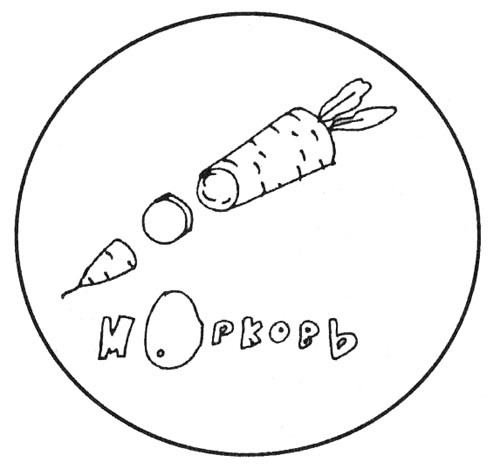 Рисунок может быть очень и очень схематичным, никаких художественных данных для овладения этим способом не потребуется, ведь рисуете вы только для себя. Для того, чтобы запомнить, что в слове "поросенок" второй (непроверяемой) гласной является буква "О" достаточно нарисовать пятачок поросенка, он по форме напоминает букву "О", можно нарисовать в пятачке две дырочки, отметив для себя, что в этом слове пишутся два "О" — "пОрОсёнок", хотя первую "О" можно проверить ударением. При воспроизведении вам достаточно будет вспомнить свою картинку с обыгранными в ней буквами, и правописание слова не вызовет у вас никаких трудностей. (С точки зрения психологии большое значение имеет еще тот факт, что вы рисуете эту картинку САМОСТОЯТЕЛЬНО).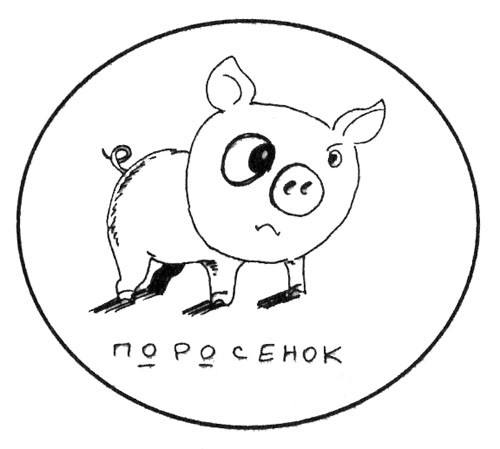 На самом деле нет такого слова, которое невозможно было бы изобразить графически. Главное — побольше фантазии. Есть слова более сложные, в которых надо запомнить сразу две или три буквы. Причем иногда эти буквы прямо "противоположные", например: "А" и "О", "Е" и "И". Эти буквы могут встретиться вам в одном слове, как в слове "вЕлОсИпед". Для того, чтобы противоположные буквы не перепутались, на вашем рисунке они должны быть расположены последовательно: сверху вниз и слева направо. При использовании этого метода вы запоминаете не абстрактную букву, состоящую из палочек и кружочков, а вполне конкретный образ, поэтому усвоить правописание слова становится гораздо легче.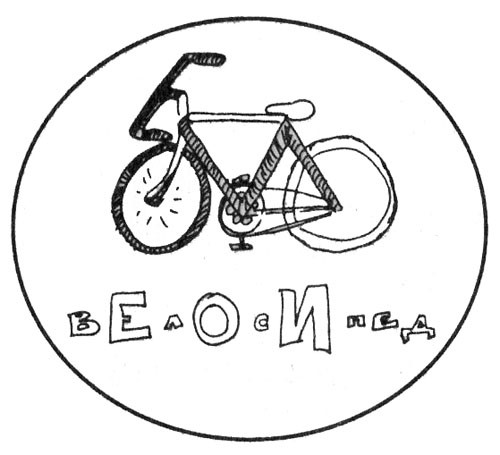 После того, как образ создан, картинка нарисована, постарайтесь оживить ее, заставить двигаться. Еще эффективней станет ваша работа над словом, если вы примените метод соощущений. Детям, особенно младшего школьного возраста, очень нравится запоминать правописание слов с помощью рисунков. Они с удовольствием рисуют картинки (ведь все дети очень любят рисовать) вместо утомительной зубрежки. Конечно, рисовать их нужно под руководством взрослого, особенно на первых этапах.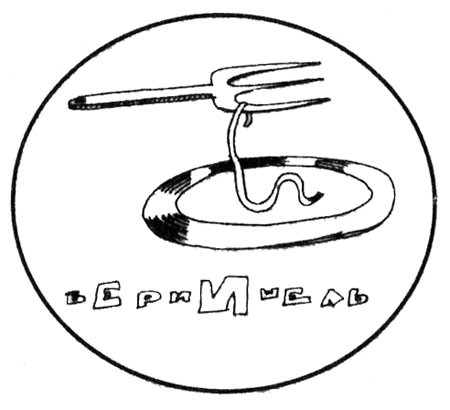 И даже такое сложное для младших школьников слово "вермишель", в котором надо запомнить целых две и к тому же "противоположных" буквы "Е" и "И", совсем несложно усвоить, нарисовав сначала свисающую с вилки вермишель в виде буквы "Е", а под ней тарелку с одной уже упавшей  вермишелью, ставшей похожей на червячок в виде буквы "И".*** Упражнение 21.Придумайте и нарисуйте картинки к словарным словам (то есть к словам, правописание которых не проверяется правилами). На вашей картинке проблемная буква или буквы должны быть хорошо видны. Вы даже можете их выделить более жирными линиями. Заметьте также, что буквы в различных шрифтах могут выглядеть совершенно по-разному, и вы можете использовать эти вариации в своих рисунках (буквы большие и маленькие, округлые и заостренные, печатные и прописные).Если у вас (или ваших знакомых) есть дети соответствующего возраста, то вы с легкостью можете проверить эффективность этого способа запоминания правописания на них. (Буквы, подлежащие запоминанию, в задании подчеркнуты.)
 В Приложении вы найдёте еще целый ряд словарных слов, для запоминания правописания которых можно использовать графический метод. Обратите внимание на слова, подобные словам "браслет" или "арбуз". Эти слова тоже удобнее запоминать с помощью графического метода, но по своей форме они явно похожи на противоположную букву — букву "О", а писаться в них должна "А". Как же не запутаться?В этих случаях необходимо проявить больше фантазии и изменить их каким-нибудь образом так, чтобы они стали похожи на "А" (не забудьте, что буква "А", как и другие буквы, может быть написана любым шрифтом). Например, арбуз можно нарисовать перевернутым на бок и пририсовать ему хвостик. В таком виде он станет похож на прописную букву "а".Или можно разрезать арбуз и использовать только его кусочек в виде конуса.
Посмотрите, какие рисунки можно было бы нарисовать в Упражнении №21.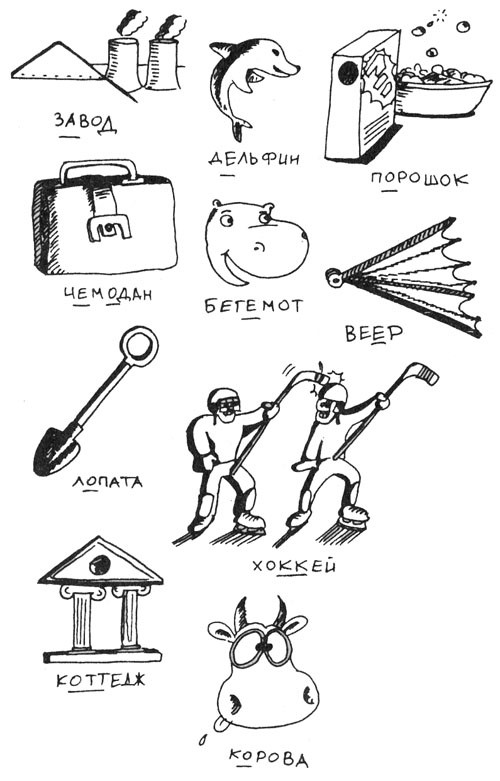 Итак, для того, чтобы запомнить правописание трудного слова с помощью метода фонетических ассоциаций надо:
1. Убедиться в правильности написанного слова, а также в том, что буква или буквы, которые вы хотите запомнить, действительно непроверяемые.
2. Подобрать к запоминаемому слову созвучное так, чтобы оно содержало некоторую часть запоминаемого и чтобы в нем "проблемная" буква слышалась отчетливо (лучше, чтобы на нее падало ударение, если речь идет о гласных буквах). Если запоминаемое слово длинное или же если необходимо запомнить две (три) буквы, то к нему надо подобрать два созвучных слова. В редких случаях даже три.
3. Из слова-созвучия и запоминаемого надо составить сюжет. Сюжет, естественно, должен быть ярким, смешным, необычным, может быть, даже нелепым.
4. Дальше хорошо бы применить методы оживления и соощущения.
5. Совпадающие с запоминаемым части созвучного слова можно как-то выделить на письме (размером, курсивом, цветом), запоминаемые буквы желательно подчеркивать или тоже выделять. Это необходимо делать для того, чтобы ваша зрительная память тоже принимала участие в работе над словом (особенно, если со словами работает ребенок).Например, для запоминания правописания слова— "КАСтрюлю одели вместоКАСки". Слово "стадион" более сложное, в нем надо запомнить две буквы "А" и "И", поэтому к нему подбираем два созвучных слова — "стадо" и "дикий". Сюжет: "СТАДо ДИких зверей наСТАДИоне".Помните, рассказывая о графическом методе запоминания правописания, я приводила в пример слово "велосипед". Посмотрите, как правописание того же самого слова можно запомнить, применяя метод звуковых ассоциаций. Подбираем два созвучных слова, в которых три проблемные буквы слышатся отчетливо. Это, например, слова "ВЕЛик" (так дети называют велосипед, так что его можно считать почти что проверочным) и "ЛОСИ". Составляем простенький сюжет: "На великах ехали лоси". Затем оживляем его и т.п.*** Упражнение 22.Потренируйтесь в подборе созвучных слов (звуковых ассоциаций) и в составлении сюжетов для запоминания непроверяемых гласных в словах: БЕГЕМОТ, ГАРНИР, ПЕЛЁНКА, ГАЛОП, ПОСУДА, ЦАРАПИНА, МАКАКА, КРОКОДИЛ, МАКИЯЖ, ГАСТРОЛИ.Если у вас возникли проблемы с выполнением этого упражнения, посмотрите, как его можно было выполнить.Бегемот: "Я не БЕГаю и много ЕМ, поэтому такой толстый", сказал "БЕГЕмот".
Гарнир: "ГАРнир пах ГАРью".
Пеленка: "ПЕЛ с ПЕЛёнок".
Галоп: "ГАЛопом бежал по ГАЛьке".
Посуда: "На пОСуду сели ОСы". / Мой ПОСуду ПОСле еды".
Царапина: "У ЦАРя ЦАРапина".
Макака: "МАКака спряталась в МАКах".
Крокодил: "РОК ОДИн танцует к РОКОДил".
Макияж: "МАма КИсточкой делает МАКИяж".
Гастроли: "АСТРы подарили на гАСТРолях". Комбинированный методЭтот метод бывает нужен лишь для тех слов, в которых надо запомнить две и больше букв. Заключается он в комбинировании графического и фонетического методов. То есть для запоминания одной буквы используется метод фонетических ассоциаций, а для запоминания другой (других) — графический метод. Часто использование именно этого метода целесообразно в силу того, что при запоминания слова только методом фонетических ассоциаций получилась бы слишком громоздкая и не звучащая фраза, а при запоминании только графическим методом — слишком непонятный или "перегруженный" рисунок.МАЙка испачкана МАЙонезом". А чтобы запомнить букву "О" представим на этой майке пятно от майонеза в виде буквы "О".Как правило, для запоминания комбинированным методом сначала нужно применить метод фонетических (звуковых) ассоциаций, так как созвучие эффективнее помогает, если оно напоминает начало слова, а затем для остальных букв — графический метод. Комбинированный метод удобно применять для слов, в которых кроме гласной надо еще запомнить парную согласную.*** Упражнение 23.Подумайте, как можно было бы запомнить правописание следующих слов, применяя комбинированный метод. Сохраните свои записи, может быть, вам придется когда-нибудь объяснять, каким образом можно быстро и без зубрежки запомнить правописание этих слов, своим детям или внукам.КОЛОННА, ГАРДЕРОБ, ШТУКАТУР, ДИРИЖЕР, КОТТЕДЖ.Пятый способ запоминания правописания словЭтот метод основан на схожести форм букв с различными предметами, животными, растениями, людьми. Буквы, как и цифры, могут напоминать нам по форме различные предметы и т.п. (см. главу, посвященную нахождению сходства между формой цифр и предметами, животными, растениями).Для каждой из букв, с правописанием которой в словах могут возникнуть сложности, нужно найти похожие на них по форме предметы в окружающем мире, иными словами придумать ассоциации. В русском языке это прежде всего буквы "А", "О", "Е", "И", а также "К", "Л", "М", "Н", "П", "Р", "С", "Т" и очень редко "Б", "Ы", "Э", "Я".После того, как ассоциация к проблемной букве будет подобрана, надо связать запоминаемое слово со словом-образом буквы. То есть составить маленький сюжет, так как вы это делали в Упражнениях №1—3. Например, чтобы запомнить, что в слове "революция" надо писать "Е" и "О", сначала подберем ассоциации по форме к этим буквам. Буква "Е" похожа на расческу, а буква "О" — на монету.Теперь из этих слов можно составить такой сюжет: "Во время рЕвОлюции всем полагалось сдатьРАСЧЁСКИ и получить за это МОНЕТЫ. Не забывайте, что сюжет должен быть по возможности необычным и веселым. Для еще лучшего запоминания сюжет нужно представить как отрывок из фильма. Свой сюжет вы можете при желании и зарисовать.*** Упражнение 24.Сначала посмотрите, на какие предметы могут быть похожи по форме буквы, а затем придумайте для каждой буквы еще по 2—3 ассоциации. Можете использовать различное написание букв. Их можно "класть" на бок, сжимать, менять пропорции. Еще несколько примеров. Правописание слова "гЕнЕрал" можно запомнить, представив, как "Генерал лежит в густой ТРАВЕ" (трава похожа на букву "Е", а их в слове генерал целых две). Для того, чтобы запомнить, что в слове "гАлактика" пишется "А" можно составить такой сюжет: "Для въезда в галактику поставили шлагбаум".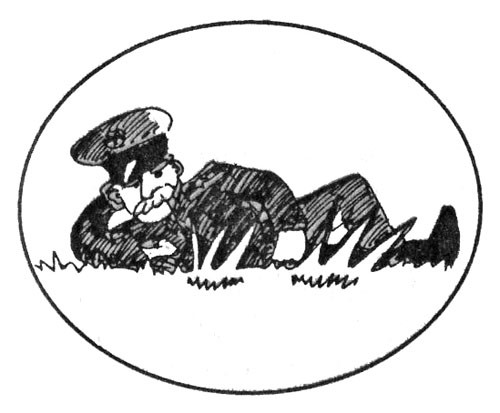 http://klass-sozvezdie.ru/content/словарные-слова-способы-запоминанияhttp://videouroki.net/filecom.php?fileid=98678955http://nsportal.ru/albom/2013/02/22/amosova-irina-yurevna/zapominaem-slovarnye-slova?page=0%2C0 (карточки)http://festival.1september.ru/articles/312885/http://www.tutoronline.ru/blog/prostye-i-jeffektivnye-sposoby-zapomnit-slovarnye-slovahttp://www.korolevedu.ru/education/additional/advice/index.php?ELEMENT_ID=2214http://slova.textologia.ru/statyi/sposobi-zapominaniya-slovarnih-slov/5193/?q=878&n=5193бберёзалаяЗАВОД
ЛОПАТА
БЕГЕМОТ
КОРОВА
 ВЕЕР
ПОРОШОК
ХОККЕЙДЕЛЬФИН
КОТТЕДЖ
ЧЕМОДАН